Map of reserves within St Clair 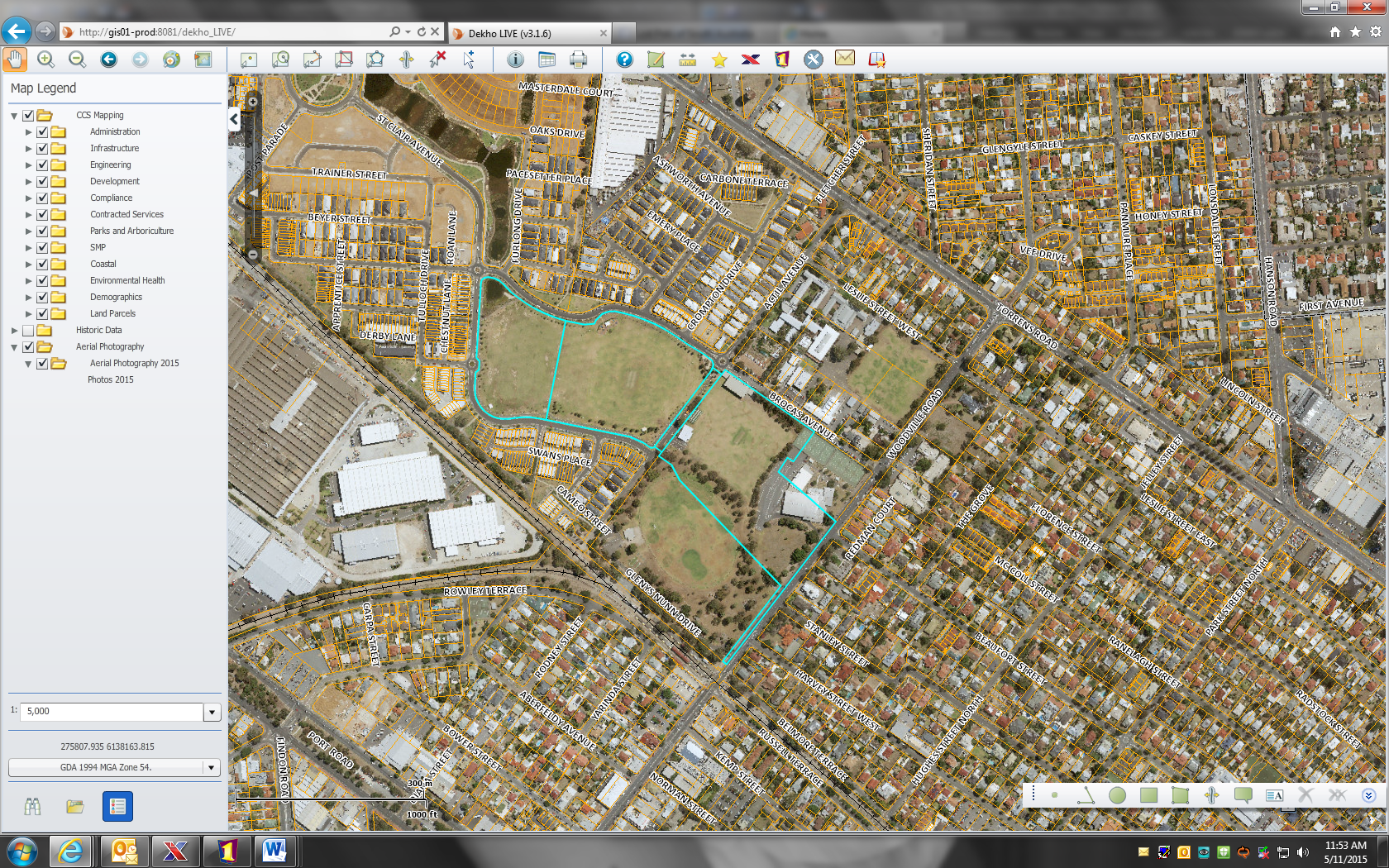 